БІЛОЦЕРКІВСЬКА МІСЬКА РАДА	КИЇВСЬКОЇ ОБЛАСТІ	Р І Ш Е Н Н Явід 17 лютого 2022 року                                                             		№ 2752-27-VIIIПро поновлення дії договору оренди землі 	Приватному акціонерному товариству «Білоцерківський завод залізобетонних виробів»Розглянувши подання постійної комісії з питань земельних відносин та земельного кадастру, планування території, будівництва, архітектури, охорони пам’яток, історичного середовища до міського голови від 10 лютого 2022 року №267/02-17, протоколу постійної комісії з питань  земельних відносин та земельного кадастру, планування території, будівництва, архітектури, охорони пам’яток, історичного середовища від 21 січня 2022 року № 44, заяву Приватного акціонерного товариства «Білоцерківський завод залізобетонних виробів» від 22 грудня  2021 року №15.1-07/6435 та додані до заяви документи, відповідно до статей 12, 93, 122, 124, 125, 126, ч.2 ст. 134  Земельного кодексу України, статей 322, 33 та абз. 4 Розділу IX Закону України «Про оренду землі», ч. 5 ст. 16 Закону України «Про Державний земельний кадастр», ст. 24 Закону України «Про регулювання містобудівної діяльності», п. 34 ч. 1 ст. 26 Закону України «Про місцеве самоврядування в Україні», міська рада вирішила:1.Поновити дію договору оренди землі від 24 листопада 2011 року №121, який зареєстрований в Управлінні Держкомзему у місті Біла Церква Київської області 15 березня 2012 року за №321030004000517 Приватному акціонерному товариству «Білоцерківський завод залізобетонних виробів» на земельну ділянку з цільовим призначенням 11.03 Для розміщення та експлуатації основних, підсобних і допоміжних будівель та споруд будівельних організацій та підприємств (вид використання – для експлуатації та обслуговування існуючої виробничої бази – комплекс нежитлових будівель літ. «В-2», «Г-1», «З-1» «Л-3», «М-1» та споруди) за адресою: вулиця Січневого прориву, 43, місто Біла Церква, Білоцерківський район  площею 2,0618 га з кадастровим номером: 3210300000:02:030:0020 строком на 10 (десять) років за рахунок земель населеного пункту міста  Біла Церква.  2.Особі, зазначеній в цьому рішенні звернутися до управління регулювання земельних відносин Білоцерківської міської ради для укладення додаткової угоди про поновлення договору оренди землі від 24 листопада 2011 року №121 (шляхом викладення договору у новій редакції відповідно до внесених змін в чинне законодавство та Типовий договір оренди землі) та зареєструвати дану угоду в порядку визначеному чинним законодавством України.3.Контроль за виконанням цього рішення покласти на постійну комісію з питань  земельних відносин та земельного кадастру, планування території, будівництва, архітектури, охорони пам’яток, історичного середовища.Міський голова             	                                                       Геннадій ДИКИЙ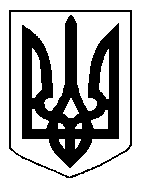 